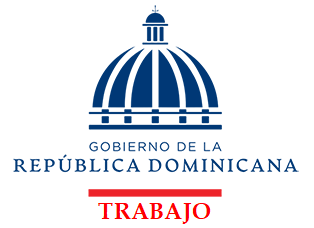 AVANCE FÍSICO - FINANCIERO Y DESVÍOS JULIO - SEPTIEMBRE 2021Programa: Escuela Taller (Formación Ocupacional Especializada).Nota: Matriz con la ejecución Física-Financiera Trimestre Julio-septiembre, no contiene información la producción física, porque las graduaciones se realizan cada seis meses.----------------------------------------------------------------------------------Ing. Carlos SilieDirector de Planificación y DesarrolloMinisterio de TrabajoAvenida Enrique Jiménez Moya 5     Centro de los Héroes     La Feria     Santo Domingo     República DominicanaTELEFONO 809 535 4404          MT.GOB.DOProductosUnidad de Medida20212021julio  –  septiembre, 2021julio  –  septiembre, 2021julio  –  septiembre, 2021julio  –  septiembre, 2021julio  –  septiembre, 2021julio  –  septiembre, 2021julio  –  septiembre, 2021julio  –  septiembre, 2021julio  –  septiembre, 2021ProductosUnidad de MedidaMeta FísicaPresupuesto      RD$Meta Física ProgramadaProgramación Financiera Enero- Junio.Ejecución FísicaEjecución Financiera%AvanceFísico%Avance FinancieroDesvíos FísicoDesvíos FinancieroO3.-Demanadantes de Empleo reciben Formación Laboral% de Usuarios Capacitados.       11510,603,223.2001,879,826.75             O    1,740,399.40        0%       93%      0  139,427.35Total del Programa11511,422,635.81551,679,826.752,007,404.09327,577.00